enditnow® Ziua Prevenirii ViolențeiPachet de resurse27 August, 2022ABUZUL DE PUTEREPredică și seminar scrise de  Ardis and Dick Stenbakkenenditnow®Adventiștii Spun Nu ViolențeiPregătit de Departamentul Misiunea FemeiiConferința Generală a Adventiștilor de Ziua a ȘapteaDin partea echipei enditnow® a departamentelor Conferinței Generale 12501 Old Columbia Pike, Silver Spring, MD, 20904-6600 USA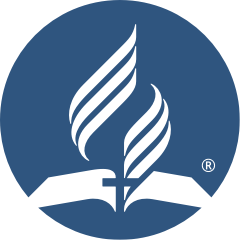 Slujirea Copilului, Educație, Familie, Sănătate,Asociația Pastorală, Misiunea Femeii, TineretBISERICA ADVENTISTĂ DE ZIUA A ȘAPTEA 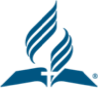 CONFERINȚA GENERALĂ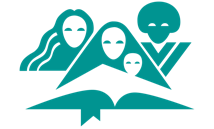 MISIUNEA FEMEII Martie, 2022Dragi surori,Vă salut cu bucurie pe fiecare dintre dumneavoastră. Pe măsură ce ne pregătim pentru următorul eveniment numit  enditnow®  Ziua Prevenirii Violenței, haideți să începem cu rugăciune, mai întâi. Ciclul abuzului nu va înceta niciodată în această lume, dar putem face o diferență în viețile femeilor pe care le întâlnim sau pe care s-ar putea să nu le întâlnim niciodată. Datorită rugăciunilor noastre, Dumnezeu intervine și salvează multe femei de o viață plină de durere și suferință. 	Pentru acelea dintre dumneavoastră, care ați luat în considerare această zi în trecut, vă mulțumim, în mod special, deoarece continuați să puneți accentul pe o problemă care poate fi ajutată doar pe măsură ce vorbim din ce în ce mai mult.	Tema acestui pachet de resurse este „Abuzul de putere”. Anul acesta am ales, din nou, să abordăm un subiect despre care se vorbește prea rar, dar care este prezent în biserica noastră. Cum se raportează cei care dețin puterea și conducerea la membrii bisericii? Mulți au avut experiențe dureroase despre care, poate că, nu au vorbit niciodată, dar care trebuie totuși abordate. Acesta este un subiect sensibil și vă rugăm ca, în tot ceea ce facem și spunem, să NU facem declarații generale despre toate persoanele aflate la conducere, deoarece acest lucru nu se aplică tuturor, ci doar unora.Ca de obicei, v-am oferit o varietate de informații din care puteți alege. În calitate de conducător de biserică, sunteți liber să adăugați sau să înlocuiți materialul care se referă la locația dumneavoastră. În acest pachet veți găsi o predică de închinare de Sabat cu prezentare PowerPoint, o povestire pentru copii, o lectură responsivă (alternativă, aranjată de către autori din Romani 12), un seminar cu prezentare PowerPoint și o foaie pentru activitatea de grup, în cadrul seminarului. Pachetul acesta a fost pregătit de către Departamentul Misiunea Femeii al Conferinței Generale în colaborare cu Departamentele Slujirea Copilului, Educație, Familie, Sănătate, Asociația Pastorală și Tineret.  Acesta este un efort de echipă din partea Conferinței Generale și vă rugăm ca și dumneavoastră să includeți și alte departamente din biserică în celebrarea Zilei Prevenirii Violenței enditnow. Noi, cei de la Conferința Generală, ne rugăm pentru succesul acestei zile. Ne rugăm ca Dumnezeu să vă dea îndrăzneala de care ați aveți nevoie, pentru a aborda acest subiect. Ne rugăm ca El să vă binecuvânteze echipa și planurile pe care le faceți. Mai presus de toate, ne rugăm pentru viețile celor care vor fi binecuvântate pentru că cineva le-a recunoscut durerea și le-a întins o mână de iubire.Cu dragoste și bucurie,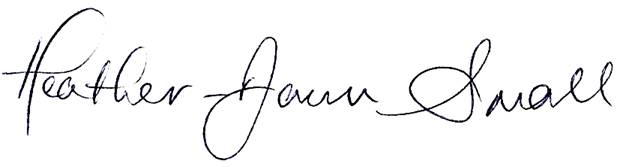 Heather-Dawn SmallDirector Departament Misiunea Femeii „Mulțumesc Dumnezeului meu pentru toată aducerea aminte pe care o păstrez despre voi…cu bucurie.” Filipeni 1,3-4 (u.p.)Referințe bibliceVersetele biblice sunt luate din BIBLIA SAU SFÂNTA SCRIPTURĂ A VECHIULUI ȘI NOULUI TESTAMENT CU TRIMITERI, traducerea Dumitru Cornilescu, Ediție revizuită ortografic, Asociația Biblică Română, Casa Bibliei, 2016. Contemporary English Version (VERSIUNEA ENGLEZĂ CONTEMPORANĂ Copyright © 1991, 1992, 1995 de www.americanbible.org Folosit cu permisiune, atunci când apare CEV)Traducere material: Liliana Radu, director Departament Misiunea Femeii, Uniunea RomânăDespre autoriArdis și Dick Stenbakken formează un cuplu pastoral pensionat, cu o vastă experiență în slujirea bisericii și a familiei. Ardis este licențiată în limba engleză și a obținut un MEd în educație secundară. Dick are masterate în teologie și filozofie; studii în Noul Testament; terapie familială; educație familială și comunitară și un doctorat în educație familială și comunitară. Dick a fost capelan adventist în serviciul activ în armata americană, timp de aproape 24 de ani. În acest timp, a făcut mii de ore de consiliere familială și personală. Ardis a predat limba engleză și a fost implicată în problemele femeilor și ale comunității. Din 1992 până în 2004, Dick a fost director al Departamentului de capelanie adventistă în cadrul Conferinței Generale. Ardis a ocupat funcția de director asociat al Departamentului Misiunea Femeii din 1995 până în 1997, iar, apoi, a fost director până la sfârșitul anului 2004. Ei au predat cursuri de etică sexuală pastorală la Universitatea Andrews, abordând probleme legate de abuzul de putere. De-a lungul anilor, s-au bucurat să predice și să prezinte seminarii împreună. Acum locuiesc în Loveland, Colorado. Au doi copii căsătoriți și patru nepoți, doi băieți și două fete, cu vârste cuprinse între 13 și 18 ani. Ardis continuă să fie activă în cadrul Misiunii Femeii și comunicare, conducând studii biblice în biserica lor locală. Dick are o slujbă de prezentare a unor personaje biblice dramatice; multe dintre aceste personaje sunt disponibile pe DVD-uri. Site-ul său web este BibleFaces.com.Note de programPredică: Veți observa că predica sugerează să aveți câteva imagini pentru ilustrare. De asemenea, se sugerează ca persoana care prezintă predica să o „facă proprie". Cu alte cuvinte, dacă puteți adăuga experiențe personale, povestiri întâmplate în locul respectiv, statistici locale sau alte materiale care vor face ca predica să fie mai semnificativă și mai personală pentru biserica dvs., folosiți-le, prin toate mijloacele! Seminar: Seminarul este alcătuit din două părți: (1) prima secțiune conține informații referitoare la abuzul de putere; (2) a doua secțiune cuprinde o listă de cazuri prezentate prin ilustrații. Puteți să vă împărțiți grupul în grupuri mai mici, de câte patru sau cinci persoane, pentru a discuta cazurile. Fiecare grup va fi desemnat să discute un domeniu de abuz. Fiecare grup se va uita la cele două ilustrații pentru domeniul lor de abuz și va alege una pentru a o discuta. Ar trebui să acordați, aproximativ, cinci minute pentru discuții și, apoi,  cincisprezece minute pentru ca grupurile să raporteze discuția lor, grupului mare. Grupurilor individuale le-ar trebui, aproximativ, două minute fiecare, pentru a împărtăși ideile lor către grupul mare.Povestirea pentru copii: Cea mai mare parte a povestirii pentru copii este citată direct din Biblie din 2 Samuel capitolul 12, adaptată după Contemporary English Version (VERSIUNEA ENGLEZĂ CONTEMPORANĂ Copyright © 1991, 1992, 1995 de www.americanbible.org Folosit cu permisiune.)Note referitoare la pachetul de resurseVă rugăm să parcurgeți pachetul de resurse enditnow® pentru  Ziua Prevenirii Violenței. Puteți adapta materialele pentru a se potrivi nevoilor comunităților dumneavoastră și în funcție de publicul dumneavoastră cultural. Ordinea serviciului divin sugerează imnuri din Cartea de imnuri © 2013 și au legătură cu tema predicii. Vă rugăm să alegeți elemente din schemă sau să creați propria ordine de serviciu divin. Pachetul este, de asemenea, disponibil pe site-ul nostru web, Adventist.ro și pe adresa de facebook Misiunea Femeii.Vă rugăm să rețineți că logo-ul nostru enditnow® Adventiștii Spun Nu Violenței este înregistrat și este marcă înregistrată. Tipăriți întotdeauna enditnow cu litere minuscule, cu litere negre îngroșate, cu "it" roșu închis, fără spații. Folosiți simbolul înregistrat în titluri, în prima referință dintr-o secțiune mare a unui document sau în corpul unui document mai scurt și oriunde este folosit ca logo și nu ca text.Șapte departamente ale Conferinței Generale a Adventiștilor de Ziua a Șaptea au format o echipă pentru a aborda problema violenței interpersonale. Departamentele Slujirea Copilului, Educație, Familie, Sănătate, Asociația Pastorală și Tineret s-au alăturat Misiunii Femeii pentru a sponsoriza inițiativa enditnow® Adventiștii Spun Nu Violenței. Violența interpersonală are un impact asupra tuturor și suntem încântați că aceste departamente pentru tineri și bătrâni, bărbați și femei, copii și adulți, membri și pastori fac parte din echipa care aduce la cunoștință acest abuz social și spiritual - o tragedie în toate formele sale.Sugestii pentru serviciul divinDeschidere imn de laudă		Nr.38„Te-adorăm cu bucurie”Citirea Scripturii			Romani 12,1-21 Povestirea copiilor			2 Samuel 12,1-14„Regele David face abuz de puterea sa”Imnul de încheiere: 			 Nr.230„Zi de zi și-n fiecare clipă”Note pentru citirea ScripturiiPuteți avea doi prezentatori: unul va citi rândurile cu caractere italice (înclinate), iar adunarea se alătură celui de-al doilea citator, pentru a citi rândurile cu caractere îngroșate. Sau desemnați două grupuri de trei până la cinci persoane fiecare, care citesc, rând pe rând, versetele. Aceasta este o modalitate bună de a include o parte din tineri. Notă: Citirea Scripturii este destul de lungă. Dacă este necesar, o puteți scurta după cum credeți de cuviință sau puteți folosi lectura alternativă sugerată mai jos.Citirea ScripturiiCitirea receptivă a Scripturii Romani 12,1-21Vă îndemn dar, fraților, pentru îndurarea lui Dumnezeu, să aduceți trupurile voastre ca o jertfă vie, sfântă, plăcută lui Dumnezeu; aceasta va fi din partea voastră o slujbă duhovinicească.Acesta este, cu adevărat, modul în care ne putem închina Lui.Să nu vă potriviți chipului veacului acestuia, ci să vă prefaceți prin înnoirea minții voastre, ca să puteți deosebi bine voia lui Dumnezeu: cea bună, plăcută și desăvârșită.  Atunci vom învăța să cunoaștem voia lui Dumnezeu pentru noi, care este bună, plăcută și perfectă.Prin harul care mi-a fost dat, eu spun fiecăruia dintre voi să nu aibă despre sine o părere mai înaltă decât se cuvine, ci să aibă simțiri cumpătate despre sine, potrivit cu măsura de credință pe care a împărțit-o Dumnezeu fiecăruia. După cum trupul nostru are mai multe părți și fiecare parte are o funcție specială, la fel se întâmplă și cu trupul lui Hristos. Căci, după cum într-un trup avem mai multe mădulare și mădularele n-au toate aceeași slujbă, tot așa și noi care suntem mulți, alcătuim un singur trup în Hristos, dar fiecare în parte suntem mădulare unii altora.În harul Său, Dumnezeu ne-a dat diferite daruri pentru a face anumite lucruri bine. Așadar, dacă Dumnezeu ți-a dat capacitatea de a profeți, vorbește cu atâta credință, cât ți-a dat Dumnezeu. Cine este chemat la o slujbă să se țină de slujba lui. Cine învață pe alții să se țină de învățătură. Cine îmbărbătează pe alții să se țină de îmbărbătare. Cine dă să dea cu inimă largă. Dacă Dumnezeu ți-a dat capacitatea de a conduce, ia-ți responsabilitatea în serios. Cine cârmuiește să cârmuiască cu râvnă.Cine face milostenie, s-o facă cu bucurie. Dragostea să fie fără prefăcătorie. Fie-vă groază de rău și lipiți-vă tare de bine. Iubiți-vă unii pe alții cu o dragoste frățească. În cinste, fiecare să dea întâietate altuia. În sârguință, fiți fără preget. Fiți plini de râvnă cu duhul. Slujiți Domnului. Bucurați-vă în nădejde. Fiți răbdători în necaz. Stăruiți în rugăciune. Ajutați pe sfinți când sunt în nevoie. Fiți primitori de oaspeți.Binecuvântați pe cei ce vă prigonesc: binecuvântați și nu blestemați. Bucurați-vă cu cei ce se bucură; plângeți cu cei ce plâng. Aveți același simțăminte unii față de alții. Nu umblați după lucrurile înalte, ci rămâneți la cele smerite. Să nu vă socotiți singuri înțelepți. Nu întoarceți nimănui rău pentru rău. Urmăriți ce este bine înaintea tuturor oamenilor. Dacă este cu putință, întrucât atârnă de voi, trăiți în pace cu toți oamenii. Preaiubiților, nu vă răzbunați singuri, ci lăsați să se răzbune mânia lui Dumnezeu, căci este scris: „Râzbunarea este a Mea, Eu voi răsplăti”, zice Domnul.  Dimpotrivă, „dacă îi este foame vrăjmașului tău, dă-i să mănânce; dacă-i este sete, dă-i să bea, căci, dacă vei face astfel, vei grămădi cărbuni aprinși pe capul lui.”Nu te lăsa biruit de rău, ci biruiește răul prin bine. (Romani 12,1-21, aranjarea textului pentru o citire responsivă (alternativă) de Ardis and Dick Stenbakken)Povestirea copiilorRegele David face abuz de puterea sa2 Samuel 12Vă amintiți povestea lui David din Biblie? El a fost cel care l-a ucis pe uriașul Goliat cu o praștie și o piatră.David a devenit rege al Israelului și a fost un rege bun. Avea multă putere; putea spune cuiva să meargă undeva, iar acesta trebuia să se supună. Din nefericire, el putea să le spună oamenilor să facă și lucruri rele, iar oamenii le făceau. Și odată a făcut ceva foarte rău care a rănit o mulțime de oameni. De fapt, unul dintre oameni a fost chiar ucis din ordinul lui David. Pentru că David era, de obicei, o persoană bună, neascultarea de Dumnezeu trebuie să-i fi rănit conștiința. Dar el nu a făcut nimic în privința asta. A continuat să se poarte ca și cum nu ar fi făcut nimic rău. Și, din ce în ce mai mulți oameni, au vorbit despre asta și au început să creadă că, până la urmă, David nu era o persoană atât de bună.În cele din urmă, Dumnezeu l-a trimis pe profetul său, Natan, să vorbească cu David. Dar, în loc să-i spună lui David că a păcătuit și a făcut rău oamenilor, Natan i-a spus o poveste.El i-a spus că un om bogat și un om sărac locuiau în același oraș. Omul bogat deținea o mulțime de oi și vite, dar omul sărac avea doar o mielușea pe care o cumpărase și o crescuse. Mielușeaua a devenit un animal de companie pentru el și pentru copiii săi. O lăsa chiar să mănânce din farfuria lui, să bea din paharul lui și să doarmă în poala lui. Mielușeaua era ca unul dintre copiii lui. Cu toții o iubeau.Într-o zi, cineva a venit în vizită la omul bogat, iar acesta a vrut să pregătească o cină pentru oaspetele său. Dar omul bogat nu a vrut să sacrifice vreo oaie din turmele sale și să o servească musafirului. Așa că a luat mielușeaua săracului, a tăiat-o, a pregătit-o și a servit-o oaspetelui. Și-a folosit puterea pentru a lua mielușeaua săracului.Regele David s-a înfuriat pe omul bogat și i-a spus lui Natan: „Jur pe Domnul cel viu că omul care a făcut aceasta merită să moară! Și pentru că nu i-a fost milă de bietul om, va trebui să dea patru miei pentru mielușea." Atunci Natan i-a spus lui David: „Tu ești acel om bogat! Acum ascultă ce-ți spune Domnul Dumnezeul lui Israel: 'Eu te-am ales să fii regele lui Israel. Te-am ținut în siguranță și ți-am dat o mulțime de lucruri și putere. Te-am lăsat să conduci pe Israel și pe Iuda și, dacă nu ar fi fost de ajuns, ți-aș fi dat mult mai mult. De ce nu m-ai ascultat și ai făcut un lucru atât de rău?"'". Apoi Natan i-a spus lui David că va avea multe necazuri și nefericire din cauza păcatului său. Vedeți, atunci când cineva își folosește puterea pentru a profita de altcineva, Dumnezeu este nemulțumit; oamenii, chiar și băieții și fetele, pot fi răniți. Și chiar și persoana care îi rănește are de suferit, așa cum a pățit David. Mă bucur că David a spus: „Nu am ascultat de Domnul". Îi părea rău pentru păcatul său și i-a cerut lui Dumnezeu să-l ierte. Și, bineînțeles, Dumnezeu a făcut așa cum face întotdeauna pentru noi. Dar asta nu a schimbat faptul că oamenii au fost răniți. Așa că haideți să fim atenți cum folosim puterea. Uneori, copiii mai mari sau mai puternici îi împing pe alți copii sau îi înjură. Sau își bat joc de cineva diferit. Asta doare. Și uneori, oamenii mari care au putere, încearcă să rănească copiii mici. Dacă cineva încearcă să facă acest lucru, trebuie să spui „Nu!" și să te duci să spui unui adult în care ai încredere. Isus vrea să facem doar lucruri care ne fac pe noi și pe ceilalți să ne simțim bine, nu rău.Să ne rugăm ca fiecare dintre noi să ne folosim puterea doar pentru a-i ajuta pe alții.(2 Samuel 12,1-14, text adaptat de Ardis și Dick Stenbakken, CEV) PredicăABUZUL DE PUTEREenditnow® Ziua Prevenirii Violenței, 2022scrisă de Ardis și Dick Stenbakken[Notă pentru prezentator: Pentru a începe predica, arătați adunării un instrument ascuțit: un cuțit de bucătărie (cel mai bun exemplu) sau un cutter, o unealtă de sculptat în lemn, o sabie sau un topor. Rugați pe cineva din comunitate să vină să inspecteze unealta. Întrebați-l: „Este acesta bun sau rău? Nociv sau util?" Încurajați această persoană să spună faptul că ceva ascuțit nu este nici bun, nici rău în sine - este vorba de modul în care este folosit. Mulțumiți-i pentru ajutor].INTRODUCEREVă dați seama, desigur, că trebuie să fim atenți cu ceva ascuțit, nicidecum neglijenți, De asemenea, trebuie să fim atenți cu puterea și nu neglijenți, Puterea în sine nu este bună sau rea - pur și simplu, este. Dar puterea poate fi folosită pentru un mare bine sau pentru un mare rău. Automobilele și avioanele au puterea de a face un mare bine pentru noi, ducându-ne în locurile în care trebuie să mergem. Dar puterea lor poate fi folosită în mod abuziv și pentru a face mult rău, atunci când devin mașini de ucis.CE SPUNE BIBLIA DESPRE ABUZUL DE PUTERE?Biblia este plină de povestiri despre putere, despre folosirea bună a puterii (autorității) și despre abuzul de putere. Prima povestire și cea mai evidentă este cea a lui Lucifer, care a devenit cunoscut sub numele de Satana. El avea deja, dar dorea și mai multă putere. S-a folosit de poziția sa pentru a otrăvi mințile unei treimi din îngeri. Nu s-a mulțumit cu faptul că i-a păcălit pe îngeri, ci a continuat amăgirea cu Adam și Eva și cu toți cei care au venit după ei, dar Satana își va primi pedeapsa finală la sfârșitul celor o mie de ani.Abuzul de putere este adesea subtil. El poate fi observat în manipulare. Acest lucru s-a întâmplat cu siguranță în Grădina Edenului. Uneori, abuzul de putere vine sub forma autocompătimirii  „Săracul/săraca de mine" sau prin determinarea cuiva de a pune la îndoială adevărul. Iar, uneori, abuzatorul încearcă să forțeze spunând: „După tot ce am făcut pentru tine!". Toate aceste afirmații sunt necinstite, abuzive și manipulatoare.Opusul lui Satana și al abuzului său de putere este Isus. El nu Și-a folosit niciodată puterea Sa măreață în folosul propriu. De fapt, El Și-a lăsat puterea deoparte și a luat poziția de slujitor. „Căci nici Fiul Omului nu a venit ca să I se slujească, ci ca să slujească și să-Și dea viața ca răscumpărare pentru mulți" (Marcu 10:45). El este exemplul nostru. El a cunoscut și a respectat limitele. El nu forțează niciodată. El ne oferă alegere și libertate.Faraon a fost un alt conducător care a abuzat de puterea sa. „Faraon i-a spus lui Moise: „Ieși de la mine! Să nu cumva să te mai arăți înaintea mea, căci în ziua în care te vei arăta înaintea mea, vei muri!"" (Exodul 10:28). Abuzul de putere are efect de bumerang - fiul lui Faraon a fost cel care a murit și nu Moise.Un alt exemplu biblic de abuz de putere a fost povestea fiilor lui Eli (1 Samuel 2:22-25). Ei au practicat multe forme de abuz, până când slujba lui Eli a fost distrusă, iar fiii și Eli au murit cu toții. Ellen White a avut ceva instructiv de spus despre acest caz: „Mulți dintre cei ce pretind că sunt pastori pentru cauza lui Hristos sunt ca fiii lui Eli care, slujind în lucrurile sfinte, au profitat de slujba lor și s-au implicat în nelegiuiri comițând adulter, făcând pe oameni să calce Legea lui Dumnezeu. Cei asemenea lor vor trebui să stea față în față cu un raport înfricoșător atunci când cazurile tuturor vor trece prin fața lui Dumnezeu și vor fi judecați după faptele comise în trup... Adulterul este unul dintre păcatele teribile ale acestui veac. Acest păcat există între așa-ziși creștini, în toate categoriile..."1 ABUZUL DE PUTERE AL REGELUI DAVIDUna dintre povestirile din Biblie care ne poate ajuta, cu adevărat, să înțelegem întreaga problemă a abuzului de putere, este povestea lui David și a Batșebei. Din punct de vedere istoric, am privit această narațiune, pur și simplu, ca pe o poveste despre adulter. Așa este, dar trebuie să privim istorisirea și cu alți ochi. De mai multe ori, David a dat dovadă de o mare reținere în folosirea puterii. El înțelesese limitele. O ascultase pe Abigail și nu-i omorâse soțul și pe toți cei din jurul lui. David i-a spus Abigailei: „Binecuvântat să fie Domnul, Dumnezeul lui Israel, care te-a trimis astăzi înaintea mea" (1 Samuel 25:32). David a avut ocazia să-l ucidă pe Saul, dar i-a tăiat doar un colț din haină. David s-a simțit vinovat chiar și pentru acest lucru. Biblia spune: „După aceea, inima îi bătea, pentru că tăiase colțul hainei lui Saul. Și a zis oamenilor săi: „Să mă ferească Domnul să fac împotriva domnului meu, care este unsul Domnului, o așa faptă ca să pun mâna pe el! Căci el este unsul Domnului!"". (1 Samuel 24:5-6). O experiență similară a avut loc mai târziu, când David a luat sulița și ulciorul cu apă de lângă capul lui Saul.   Dar când David a văzut-o și a dorit-o pe Batșeba, a ignorat limitele și și-a folosit puterea considerabilă, pentru a obține ceea ce dorea. Unii au sugerat că Batșebea l-a ispitit și că ar fi putut refuza avansurile lui. Cei care sugerează acest lucru, nu înțeleg puterea unui rege antic. Și chiar dacă ea ar fi putut să-l ispitească pe David, el era cel care ar fi trebuit să fie responsabil. Larry W. Spielman, care a scris despre conducere și prevenirea comportamentului profesional nepotrivit în biserică, scrie: „Unii au arătat cu degetul spre Batșeba, sugerând că ea l-a sedus pe David, făcând baie într-un loc unde era sigură că regele o va observa. Acest lucru o face pe Batșeba, nu pe David, responsabilă pentru incapacitatea regelui de a-și controla impulsurile erotice. O astfel de sugestie este ridicolă. Chiar dacă Batșeba s-a comportat într-un mod în care să trezească pasiunile regelui, David este pe deplin responsabil pentru ceea ce face. În ciuda frumuseții și a farmecului ei, Batșeba nu are capacitatea de a-l face pe rege să-și piardă orice simț al controlului și al responsabilității, așa cum nici Goliat nu avea capacitatea de a-l face pe David să se teamă. Într-adevăr, în această din urmă criză, David a rămas calm și stăpân pe sine (1 Samuel 17:36-37)."2  Dacă Batșeba ar fi fost cea vinovată, ea ar fi trebuit să scrie Psalmul 51și nu David.David era văzut ca un lider religios și politic. Se aștepta ca el să dețină un nivel mai înalt de responsabilitate. Dar el l-a dezamăgit Dumnezeu, pe el însuși, pe Batșeba, țara sa, pe prietenul său, Urie, și pe familia sa. Și, din pricina păcatului său, nu a fost niciodată capabil să-și disciplineze fiii.Uneori, o persoană cu autoritate, va scuza abuzul de putere spunând că această acțiune a fost o „chestiune privată". Uneori se folosește termenul legal de „adulți consimțitori". Dar ceea ce David credea că este privat, nu era privat și a afectat întreaga națiune. TIPURI DE PUTERESă ne uităm la câteva dintre multele tipuri de putere. Există un tip de putere pe care o vom numi pozițională. Aceasta înseamnă că o persoană are putere datorită poziției sale. Unele dintre aceste poziții sunt:	Pastor	Avocat	Profesor	Antrenor	Îngrijitor	Doctor	Terapeut	Șef      VIP/politic	Soț/soție	Părinte	Copilul adult al unui părinte/părinți în vârstă      Conducător de biserică      Inclusiv liderii de tineret și de exploratori, prezbiterii etc.Probabil că am menționat fiecare persoană adultă din biserică în una sau mai multe categorii. În general, îi admirăm pe acești oameni și îi respectăm. Dar, dacă abuzează de puterea lor, se poate produce un mare rău. Vom analiza acest aspect mai în detaliu, puțin mai târziu. Alte tipuri de abuz de putere pot fi:Economic - utilizarea abuzivă a banilor și a încrederii în gestionarea fondurilor; persoana deține puterea pentru că are bani - este privită cu respect sau controlează lucruri sau evenimente cu ajutorul banilor săi, fie că îi dăruiește, fie că îi reține. Influență - utilizarea persuasiunii pentru că a scris o carte, este membru al unui anumit grup, are o personalitate puternică etc. Gândiți-vă la persoanele din sport, divertisment, muzică, social media și alte persoane cunoscute care influențează adepții și susțin reclame. Aceștia au puterea de convingere. Fizic - de obicei, utilizarea mărimii sau a forței fizice pentru a forța conformarea. Acest lucru este poate evident - dacă ești mai mare sau mai puternic decât alții, ai putere asupra lor.Informațional - utilizarea informațiilor, de care un altul nu dispune sau de care are nevoie, dă putere celui care știe. Acest lucru este valabil, în special, în conducerea bisericii și în conducerea politică. Dacă te afli pe calea informației din interior, poți controla evenimentele și oamenii.Psihologic și emoțional - utilizarea emoțiilor pentru a domina, rușina, manipula sau controla pe alții. Efeseni 6:4 spune: „Nu întărâtați la mânie pe copiii voștri".Spiritual - folosirea influenței sau a poziției spirituale pentru a comanda, a cere, a înjosi sau a forța pe cineva să adopte o credință sau un anume comportament. Sexual - exploatarea unei alte persoane pentru satisfacție sexuală personală. Abuzul comis de aceste persoane poate lua forma abuzului sexual, incestului, molestării, hărțuirii, abuzului verbal și/sau emoțional în beneficiul agresorului. Notă: În multe țări există orientări juridice stricte privind raportarea și sancțiuni juridice potențial severe, pentru acest tip de abuz, în special, pentru abuzul asupra copiilor minori.Unii dintre dumneavoastră, poate spuneți: „Ei bine, eu nu fac parte din niciuna dintre aceste categorii. NU am nicio putere". Dar toată lumea are putere într-o anumită sferă și cu toții trebuie să respectăm limitele și să fim responsabili pentru utilizarea acestei puteri. De obicei, persoana care simte că nu are nicio putere devine victimă. Trebuie să fim conștienți și să ne protejăm.ABUZUL DE PUTERE ÎN BISERICĂÎn întreaga lume, citim din ce în ce mai multe articole în presă despre abuzul de putere. Probabil că știm cu toții despre o altă biserică, care a fost în atenția presei din cauza abuzurilor comise de preoți asupra copiilor. Suntem mândri de faptul că Biserica Adventistă de Ziua a Șaptea a fost mai proactivă în ceea ce privește abuzurile comise de pastori, profesori și alți lideri ai bisericii. Dar nu vom rezolva niciodată problema, pretinzând că nu se întâmplă abuzuri. Pentru că se întâmplă.În februarie 2008, în Ministry (revistă internațională pentru pastori1), a fost publicat un articol despre Adventist Risk Management, compania de asigurări a Bisericii Adventiste de Ziua a Șaptea. Unul dintre directori, ca răspuns la întrebările despre abuzurile comise de liderii bisericii, spune: „Abuzurile se întâmplă. Unele confesiuni au adoptat poziția de a nega, nega, nega, nega - până când instanțele intervin.... Expertiza pe care întregul grup (Adventist Risk Management) a dezvoltat-o intră în acțiune pentru a încerca să reducă la minimum durerea și suferința provocate de abuz....În momentul în care reclamanții devin furioși, se întorc împotriva bisericii, se întorc împotriva persoanelor care încearcă să-i ajute. Iar recuperarea pentru ei devine practic imposibilă." Vedeți, atunci când se abuzează de putere, oamenii sunt răniți. Și, adesea, își pierd și încrederea în Dumnezeu.Atunci când limitele sunt încălcate, cineva este rănit întotdeauna și, de cele mai multe ori, este vorba atât de persoana care deține puterea, cât și de „victimă". Iar atunci când este vorba de un lider al bisericii, nu doar persoanele sunt rănite, ci și biserica și misiunea acesteia. Vom vorbi mai mult despre acest aspect în cadrul seminarului Abuzul de putere.[Notă pentru prezentator: Acesta este un moment potrivit  pentru a anunța ora și locul seminarului.]ABUZUL DE PUTERE ÎN AFARA BISERICIIÎn Statele Unite, aproximativ 500 de educatori au fost arestați pentru incidentele de abuz sexual în școli în 2015, conform statisticilor1 - ceea ce a fost, desigur, un abuz de putere. Cei care au abuzat au fost răniți; cei care au fost abuzați au fost răniți, uneori pe viață. Ca un experiment, expresia „abuzul de putere" a fost introdusă în motorul de căutare pe internet Google și, apoi, țările Ghana, Filipine, Suedia, Canada, Singapore, Noua Zeelandă, Jamaica, Siria și Austria au apărut una câte una, demonstrând faptul că, abuzul este prezent în fiecare colț de lume.Într-un sondaj din 2019, 28% dintre americani au declarat că sunt de părere că o minoritate considerabilă de aleși încalcă legea sau abuzează de puterile funcției lor. Pe de altă parte, 12 la sută dintre americani au declarat că sunt de părere că aproape toți oficialii aleși abuzează de puterile funcției lor.2Conform studiului național privind violența sexuală și a partenerului intim, în Statele Unite, între 2010 și 2012, în fiecare an, în medie, aproape cinci milioane de femei au suferit violență sexuală, iar aproape un milion și jumătate au fost violate. Niciunul dintre aceste incidente nu a avut legătură cu sexul - acestea au fost abuz de putere.3CE PUTEM FACECe facem în legătură cu această problemă? Există o soluție? Vreo veste bună? O, da!În primul rând, trebuie să recunoaștem faptul că, fiecare dintre noi, am putea fi vinovați de abuz de putere într-un anumit moment din viața noastră, dacă nu lăsăm ca Duhul Sfânt să ne călăuzească în toate lucrurile. Trebuie să ne ferim să fim victime sau să abuzăm de putere. În calitate de membri ai unei biserici, membri ai unei comunități, membri ai unei familii, trebuie să îi ajutăm pe oameni să fie responsabili și, de asemenea, să fim și noi responsabili înaintea lui Dumnezeu.Așadar, acestea sunt câteva dintre lucrurile la care putem și trebuie să fim atenți:Responsabilitate. Fie că ești pastor, alt lider spiritual sau învățător, (valabil pentru orice persoană cu autoritate) trebuie să recunoști că Dumnezeu te consideră mult mai răspunzător și responsabil pentru păstrarea standardului Său, nu doar pentru cuvintele tale, ci pentru întregul tău mod de viață. „Frații mei, să nu fiți mulți învățători, căci știți că vom primi o judecată mai aspră" (Iacov 3:1).Mutualitate (reciprocitate). Atunci când ne întâlnim pe un teren comun, fără ca cineva să îl domine pe celălalt, putem lucra cel mai bine împreună. Dacă există vreo inegalitate la orice nivel, cineva va fi dezavantajat și există o șansă mult mai mare ca puterea să fie folosită în mod necorespunzător și să aibă loc abuzuri.Respect. Trebuie să ne respectăm propriile limite, propriile corpuri și propria putere. Asta înseamnă să nu le folosim pentru a abuza și nici să nu permitem să ni se întâmple abuzuri. Pavel arată foarte clar acest lucru în „Vă îndemn, dar, fraților, pentru îndurarea lui Dumnezeu, să aduceți trupurile voastre ca o jertfă vie, sfântă, plăcută lui Dumnezeu. Aceasta va fi din partea voastră o slujbă duhovnicească." (Romani 12:1) și „Nu știți că trupul vostru este templul Duhului Sfânt, care locuiește în voi și pe care l-ați primit de la Dumnezeu? Și că voi nu sunteți ai voștri?" (1 Corinteni 6:19).Colaborare. Din nou, avem exemple biblice. La început, Adam și Eva au primit amândoi controlul. Niciunul dintre ei nu trebuia să își folosească autoritatea asupra celuilalt. Atunci când lucrăm împreună cu ceilalți (nu asupra lor), vom obține un rezultat mult mai bun. În Noul Testament este interesant faptul că Iosif și Maria au primit amândoi viziuni. Elisabeta și Zaharia au lucrat împreună în formarea fiului lor, Ioan. Priviți cuvântul în sine: co (împreună) labor (a lucra)... a lucra împreună.Anania și Safira sunt un exemplu negativ de colaborare abuzivă. Aveau putere financiară, însă nu ni se spune de ce au decis să înșele cu ea. Dar ilustrează gravitatea păcatului în cadrul bisericii, sensibilitatea Duhului Sfânt la păcat și judecata rapidă a lui Dumnezeu asupra păcatului.ILUSTRAȚII POZITIVE ÎN EFESENIPentru a ne arăta o ilustrare frumoasă a responsabilității combinate și pozitive, a mutualității, a respectului și a colaborării, iată ce a scris Pavel în Efeseni 4.		Începând cu Efeseni 4:1 și următoarele versete, el a scris că credincioșii sunt îndemnați să ...trăiască o viață demnă de chemarea pe care au primit-o....să fie cu totul smeriți și blânzi; să fie răbdători... să păstreze unitatea Duhului prin legătura păcii. Dacă am trăi cu adevărat așa, nu ar mai exista abuzuri la niciun nivel! Nimeni nu ar mai profita de altcineva, pentru că are puterea de a face acest lucru.Pavel continuă în 4:17-19 avertizându-ne asupra zădărniciei gândirii și acțiunilor greșite care duc la întunecarea înțelegerii, la despărțirea de viața lui Dumnezeu „din pricina ignoranței care este în ei și a împietririi inimii lor".Vedeți contrastul? Simțiți impactul acestor stări contrastante? Unul este demn de chemarea pe care a primit-o, smerit, blând, răbdător, păstrând unitatea Duhului. Celălalt este plin de gânduri și acțiuni greșite, care duc la o înțelegere plină de confuzie și, în cele din urmă, la separarea de viața lui Dumnezeu.Versetul 23 ne invită la o nouă atitudine și la un nou sine, „creați pentru a fi asemenea lui Dumnezeu în adevărata neprihănire și sfințenie".Iată-l pe Maestrul Artizan, care folosește marginile ascuțite ale adevărului pentru a ne modela și a ne schimba din abuzatori sau victime (sau amândouă) la o frumoasă manifestare a prezenței Sale.Dar Pavel continuă. În 4:26, el abordează realitatea că, uneori, vom fi mânioși. Da, vom fi mânioși! Chiar și Isus s-a mâniat (Marcu 3:5), dar nu a fost niciodată abuziv. Mânia este exact ca instrumentul ascuțit arătat la începutul acestei predici. Mânia poate fi violentă, distructivă și abuzivă sau putem fi atât de furioși din cauza unui lucru care este greșit, încât suntem obligați să trecem la o soluție pozitivă; suntem obligați să schimbăm nedreptatea sau comportamentul abuziv. Rețineți clar că furia nu trebuie să fie niciodată o scuză pentru niciun fel de abuz. Niciodată! Niciodată! „În mânia voastră, nu păcătuiți. Nu lăsați soarele să apună cât timp sunteți încă mânioși și nu dați diavolului un punct de sprijin", este modul în care Pavel pune limite acestei emoții foarte umane.Mai degrabă (continuă Pavel în Efeseni 5:1-2), trebuie să Îl imităm pe Dumnezeu și „să trăim o viață plină de dragoste". Cuvântul original pe care Pavel îl folosește pentru „a imita" este mimetai, de la care obținem cuvântul „a imita". Există un singur mod în care putem face acest lucru: trebuie să ne uităm cu atenție la Isus; să ne concentrăm asupra caracteristicilor Sale și apoi să căutăm să încorporăm aceleași caracteristici în viața noastră de zi cu zi - să fim ca El și să reflectăm caracterul Său, celor din jurul nostru. A face mai puțin, spune Pavel, înseamnă a-i oferi diavolului nu doar un punct de sprijin, ci și cheia de la ușa din față.Trebuie să „Cercetați ce este pe placul Domnului" (5:10) și să fim foarte atenți... cum trăim, nu ca niște neînțelepți, ci ca niște înțelepți...(5:15).Dacă trăim o viață concentrată pe aceste caracteristici convingătoare, pozitive (responsabilitate, reciprocitate, respect și colaborare), ne vom „supune unii altora din respect pentru Hristos" (5:21). Vedeți reciprocitatea aici? Apoi, în toate relațiile noastre (și Pavel desfășoară clar relațiile de familie în restul capitolului și al cărții), vom reflecta responsabilitatea, mutualitatea, respectul și colaborarea care reprezintă procesul nostru de transformare în oameni noi înaintea lui Dumnezeu. Acesta este opusul abuzului de putere!Dacă trăim o viață axată pe aceste caracteristici, nu ne vom mai exaspera, provoca sau „hărțui" unii pe alții sau chiar pe copiii noștri (6:4). Relațiile noastre maritale vor fi construite pe echitate, respect și supunere reciprocă unul față de celălalt și, mai ales, față de Dumnezeu. CONCLUZIE[Notă pentru prezentator: Dacă puteți, aduceți ceva care a fost sculptat - poate o sculptură frumoasă în lemn sau piatră, ipsos sau chiar în lut. Aduceți și expuneți obiectul respectiv pentru ca toată lumea să îl vadă.]La fel cum un sculptor în lemn își poate folosi instrumentul ascuțit pentru a crea ceva frumos,, în același mod, un cuțit sau orice instrument ascuțit, poate fi folosit pentru a vătăma, pentru a tăia, pentru a răni, pentru a desfigura.La fel stau lucrurile și cu puterea. Se poate abuza de putere pentru a face rău altora. Abuzul de putere distruge oportunitățile de a-i aduce pe alții la Hristos, deoarece puterea abuzivă îl îndepărtează de planul divin, pe cel care abuzează. De asemenea, îl îndepărtează pe cel abuzat de proiectul divin. Sau puterea poate fi folosită pentru a ajuta la crearea unei vieți frumoase, modelată de Duhul Sfânt pentru slava veșnică. Cu puterea Duhului Sfânt, devenim artizani și colaboratori cu Dumnezeu pentru a face din această lume un loc mai frumos. El vrea ca noi să conducem oamenii spre un viitor frumos și, în cele din urmă, spre o veșnicie frumoasă.„...trăiți o viață demnă de chemarea pe care ați primit-o....fiți cu totul smeriți și blânzi; fiți răbdători....păstrați unitatea Duhului prin legătura păcii" (Efeseni 4:1-3).Atunci când viețile noastre sunt trăite astfel, folosind într-un mod pozitiv puterea, demonstrăm pe deplin caracterul lui Dumnezeu și îi atragem și pe alții la El, într-o închinare adevărată. Aceasta este evanghelizarea în cea mai pură formă. APELÎn timp ce stăm aici, astăzi, simțim cum vorbește Duhul Sfânt inimii și minții noastre, cerându-ne să conlucrăm cu El, pentru a ajunge la oamenii răniți? Cred că Dumnezeu ne cheamă pe toate să ajungem la alte femei aflate în suferință, la femei singure, la femei care au un trecut încărcat de abuz și tristețe, la femei deprimate, la femei care au încercat să se ascundă în fundal sau în ultima bancă a bisericii noastre. Oricine ar fi cea pe care Dumnezeu vă cheamă să o slujiți, amintiți-vă că ea așteaptă. Ea VĂ așteaptă. Nu o lăsați să aștepte prea mult. Dacă vreți să-i răspundeți lui Dumnezeu astăzi și să spuneți: „Da, voi sluji, voi sluji în numele și dragostea Ta", vă rog să stați alături de mine în timp ce mă rog. (rugăciune cu sala)  Amin! SeminarAbuzul de putereenditnow® Ziua Prevenirii Violenței, 2022scris de Ardis și Dick Stenbakken[Notă pentru prezentator: Sugerăm ca prezentatorul să aibă statistici locale sau naționale de împărtășit, precum și cunoștințe despre legile locale și, poate, despre cazuri locale actuale). Subiectul abuzului de putere este un subiect vast, cu multe ramificații. În predica despre abuzul de putere pregătită tot pentru această zi, am analizat, în special, povestirea biblică a păcatului lui David și al Batșebei. Dar există multe alte povestiri și multe alte aspecte ale acestei probleme. Există problema în sine, ce înseamnă abuzul de putere, cum se tratează problema pentru ca aceasta să nu devină mai mare, ce trebuie făcut în legătură cu problema și cum se poate influența refacerea după o astfel de situație. Atât victima, cât și agresorul au nevoie de slujire. Iar dacă abuzul are loc în biserică, deseori există oameni care nu cred că s-a întâmplat și care iau partea cuiva, iar, ca urmare, biserica însăși are de suferit.TIPURI DE ABUZURI DE PUTEREAșadar, care sunt elementele puterii și cine deține puterea? În toate cazurile de abuz de putere, abuzul are loc atunci când o persoană profită de o altă  persoană sau de un grup, în beneficiul celui care abuzează.Pozițional. Folosirea poziției, a educației, a statutului cuiva pentru a ordona/comanda supunerea altora fără consimțământul lor. (Vezi Luca 3:14, unde Ioan Botezătorul le spune soldaților să NU se folosească de poziția lor pentru a-i exploata pe alții.)Unele dintre aceste poziții sunt:o Pastoro Avocato Profesoro Antrenoro Îngrijitoro Doctoro Terapeuto Lideri bisericiio Lideri de tinereto Lideri de exploratorio Șefo VIP/politico Soți/soțiio PărințiEconomic— utilizarea abuzivă a banilor și a încrederii în gestionarea fondurilor; persoana deține puterea pentru că are bani - este privită cu respect sau controlează lucruri sau evenimente cu ajutorul banilor săi, fie că îi dăruiește, fie că îi reține. (Versete - Faptele Apostolilor 5:1-12: Anania și Safira; Iacov 5; Deuteronom 8:18.)Influența— utilizarea persuasiunii (pentru că au scris o carte, sunt membri ai unui anumit grup, au o personalitate puternică etc.) Gândiți-vă la persoanele din sport, divertisment, muzică, social media și alte persoane cunoscute care influențează adepții și susțin reclame. Aceștia au puterea de convingere. Wikipedia enumeră cinci oficiali din Statele Unite care au fost destituiți pentru abuz de putere. Ea enumeră chiar și un caz încă din anul 215 d.Hr. în China.Fizic— de obicei, utilizarea mărimii sau a forței fizice pentru a forța respectarea legii. Acest lucru este poate evident - dacă ești mai mare sau mai puternic decât alții, ai putere asupra lor. (Versete - Numeri 22:22-27: Balaam își bate măgarul. Geneza 37: frații lui Iosif îl vând pe acesta ca sclav. 2 Samuel 13:14: „și cum el era mai puternic decât ea, a necinstit-o”.)Informațional— utilizarea informațiilor, de care un altul nu dispune sau de care are nevoie, va da adesea putere celui care știe. Acest lucru este valabil, în special, în conducerea bisericii și în conducerea politică. Dacă vă aflați pe calea informației din interior, puteți controla evenimentele și oamenii.Psihologic și emoțional— utilizarea emoțiilor pentru a domina, rușina, manipula sau controla alte persoane. (Versete - Efeseni 6:4 spune: „Nu întărâtați pe copiii voștri la mânie", Genesa 2:1-7: Satana/Eva/Adam minciuni = presiune.)Spiritual— folosirea influenței spirituale sau a poziției pentru a comanda, a cere, a înjosi sau a forța pe cineva să adopte o credință sau un comportament. (Verset - Ioan 11:49: Caiafa: „Nu știi nimic!")Sexual— exploatarea unei alte persoane în scopul satisfacției sexuale personale. Abuzul din partea acestor persoane poate lua forma abuzului sexual, incestului, molestării sau hărțuirii sexuale. Notă: În multe țări există orientări juridice stricte privind raportarea și sancțiuni juridice potențial severe pentru acest tip de abuz, în special, pentru abuzul asupra copiilor minori. (Versete -1 Samuel 2:22-25: Fiii lui Eli. 2 Samuel 11: David și Batșeba.)În toate aceste cazuri, persoana care deține puterea (autoritatea) este, de asemenea, cea care ar trebui să fie considerată responsabilă pentru situația respective și NU victima. Stephen Covey, în cartea sa The 7 Habits of Highly Effective People (Cele 7 obiceiuri ale oamenilor foarte eficienți, trad.proprie), are ceea ce el numește modelul proactiv. Acesta înseamnă că „în calitate de ființe umane, suntem responsabili pentru propriile noastre vieți. Comportamentul nostru este o funcție a deciziilor noastre, nu a condițiilor noastre". Apoi, el continuă: „Priviți cuvântul responsabilitate – „abilitatea de a da răspuns - abilitatea de a alege răspunsul tău".1Acest lucru clarifică faptul că persoana care deține puterea (cu autoritate) este cea care are responsabilitatea și nu poate spune: „Ei bine, ea/el m-a ispitit" sau, ca în cazul Batșebei și al lui David, nu o putem învinovăți. David era rege și, prin urmare, cel responsabil. Dacă nu ar fi fost așa, ar fi trebuit să avem Psalmul 51, o rugăciune de pocăință, scris de Batșeba, și nu de David. Dar el știa că a greșit, la fel și profetul Natan. De fapt, în 2 Samuel 11:27 se spune: „Fapta lui David n-a plăcut Domnului".Pastorul, profesorul, terapeutul, instructorul de exploratori (indiferent de funcție) sunt cei responsabili. Larry Spielman, un lider în prevenirea comportamentului profesional nepotrivit în biserică, spune: „Rolul liderului produce o încredere implicită între lider și cei asupra cărora liderul are putere. Liderul nu trebuie să se folosească de această încredere sacră pentru satisfacție personală. Diferența de putere dintre rege și supus, sau dintre lider și adept, face ca persoana cu mai puțină putere să fie vulnerabilă la exploatare."2Câteva fapte pe care trebuie să le cunoaștem despre abuzul de putere:Poate că cel mai important lucru de care trebuie să ne amintim întotdeauna estefaptul că, cel care deține puterea (autoritatea), indiferent de tipul de putere (autoritate), este și cel responsabil.Nu vom fi judecați după tentațiile pe care ni le pun oamenii în față, ci dupărăspunsul nostru.Contactul sexual nepotrivit cu o persoană de sex opus sau de același sex este păcat,chiar și între adulți consimțitori. Acest lucru poate implica molestarea copiilor, adulterul, homosexualitatea, hărțuirea sexuală, voyeurismul și alte tipuri de contact sexual nepotrivit. Aceste păcate nu ar trebui să apară în rândul creștinilor, dar ele apar. Atunci când unul dintre indivizi are putere (pastorul, liderul bisericii, profesorul, medicul etc.), acea persoană este întotdeauna cea responsabilă și va trebui să fie trasă la răspundere.Dacă auziți despre un caz de abuz, nu vă exprimați neîncrederea. Din nefericire, astfel de lucruri se întâmplă, chiar și în biserica noastră.După orice tip de abuz, principalul obiectiv este restaturarea (refacerea).Aceasta implică componente precum confruntarea, mărturisirea, pocăința, consilierea personală, consilierea matrimonială sau familială și grupurile de responsabilitate. Procesul de refacere nu este ușor și necesită timp. Nu în toate cazurile restaurarea este posibilă sau adecvată. Mai presus de toate, nu vă prefaceți, pur și simplu, că nu s-a întâmplat niciodată și nu mutați făptașul în altă parte.Rezultatele studiului național al CDC privind violența sexuală și a partenerului intim(NISVS) indică faptul că milioane de americani sunt afectați în fiecare an de violență sexuală (SV), de hărțuire și de violența partenerului intim (IPV). Pe lângă prețul fizic și emoțional imediat, o gamă largă de probleme cronice de sănătate, fizică și mentală, sunt asociate cu aceste forme de violență. Impactul se resimte mult dincolo de victimă, cu costuri economice substanțiale pe parcursul vieții lor din cauza îngrijirii medicale, a pierderii locului de muncă și a activităților de justiție penală.  Trebuie să recunoaștem că aceste acte de abuz nu ar putea avea loc, nu s-ar întâmpla, dacă nu ar exista putere din partea agresorului.„Potrivit lui Robert Shoop, un expert de la Kansas State University care a studiat hărțuirea și abuzul sexual în școli, acest abuz nu se limitează doar la antrenori. Directorii de fanfară, profesorii de muzică sau oricine are acces la copilul dumneavoastră într-un mediu privat, în afara cadrului școlar, ar putea fi, de asemenea, un prădător..... Dar asta nu înseamnă că copiii dvs. sunt mai în siguranță în sălile de clasă. Incidentele raportate de cazuri de sex între profesori și elevi devin din ce în ce mai frecvente. Shoop a declarat că aceste cazuri sunt, probabil, vârful aisbergului în ceea ce privește numărul de cazuri; cu toate acestea, nu există studii naționale [SUA] care să discute cât de răspândită este, cu adevărat, această problemă. Cu toate acestea, el a spus că scandalul este comparabil, ca amploare, cu incidentele de presupusele abuzuri comise de preoți în Biserica Catolică."Nicio biserică nu este imună. „Cea mai mare confesiune protestantă din America,Convenția Baptistă de Sud, a fost recent zguduită de rapoartele a peste 700 de cazuri de abuz sexual comise de aproximativ 400 de lideri bisericești, pe parcursul a 20 de ani. Mai grav, unii lideri confesionali știau de probleme, dar nu i-au oprit pe făptași. Într-adevăr, mulți dintre ei erau recidiviști, care părăseau o congregație doar pentru a ataca o alta. Aceasta este o trădare oribilă, păcătoasă și grosolană a lui Dumnezeu și a poporului lui Dumnezeu."  Am auzit multe rapoarte despre abuzurile din Biserica Catolică, dar aceasta nu este singura în această situație.În cazul în care apare un comportament sexual neadecvat, biserica trebuie săadopte proceduri specifice. Pe de o parte, declararea unor acțiuni specifice poate fi utilă. Dar, pe de altă parte, a fi prea specific, poate face imposibilă respectarea procedurii adoptate în fiecare caz. Nerespectarea procedurilor adoptate poate duce la litigii.Fiecare persoană implicată în contactul cu copiii trebuie să completeze un formular de cerere de voluntariat și să se supună unor verificări corespunzătoare ale antecedentelor. Dacă aflați despre un abuz comis de un lider din biserică, un răspuns rapid este vital.Contactați pastorul, Conferința și, după caz, avocatul dumneavoastră.Nu uitați că, indiferent de acuzație, misiunea bisericii trebuie să fie aceea de aproteja persoana abuzată, de a asculta victima și de a coopera cu autoritățile.Dacă sunteți liderul unei biserici și cineva vine la dumneavoastră pentru consiliere, cu excepția cazului în care ceea ce vă spune este ilegal, TREBUIE să păstrați confidențialitatea. A împărtăși ceea ce auziți cu oricine altcineva din biserică, poate ruina slujirea dvs., dar și umblarea lor spirituală.„Un alt factor interpretează greșit mandatul evanghelic de a ierta păcătoșii. Astfel, conduita sexuală nepotrivită a pastorilor este privită mai mult ca o abatere morală, decât ca o trădare a încrederii profesionale. Desigur, acest lucru ignoră directiva Mântuitorului că cei care fac rău celor mici să fie pedepsiți sever. Nu uitați că, cel mai adesea, conduita sexuală necorespunzătoare arată, rareori, nevoia unei relații sexuale, ci, mai degrabă, un abuz de putere și de poziție." („Conduita nepotrivită în organizație", James A. Cress, septembrie 2002, Ministry® revistă internațională pentru pastori.)Cum înrăutățești comportamentul necorespunzător al liderilor bisericii în comunitate? Răspunzând în moduri greșite. Problema comportamentului pastoral necorespunzător afectează toate confesiunile. Scriitoarea Naomi Wolf a fost hărțuită sexual pe când era studentă la Universitatea Yale, în anii 1980. Ea a scris despre anii de luptă pe care i-a dus pentru a arăta ce a făcut universitatea, pentru a-și trage la răspundere cadrele didactice. Ea a ajuns la concluzia că abuzul de putere dăunează unei instituții sau misiunii mai mari a unei biserici. Ea spune: „Biserica Catolică este un bun exemplu.Publicul a înțeles că menținerea tăcerii de către liderii bisericii cu privire la transgresiunile sexuale sistemice a corupt misiunea unei organizații care avea o mare responsabilitate față de întreaga societate". Ea spune că „chiar și armata începe să înțeleagă că acest tip de hărțuire sexuală a cadeților, îi corupe misiunea socială". Așadar, dacă instituția se uită la modul în care misiunea sa este afectată atunci când unul dintre liderii/angajații/reprezentanții săi se angajează într-un abuz de putere, ar putea fi motivată să acționeze atunci când își recunoaște interesul propriu și potențialele consecințe negative cu care se poate confrunta (juridice, financiare, de imagine publică etc.) care îi pot submina misiunea și, într-adevăr, supraviețuirea.Pașii pe care, cel care deține puterea (autoritatea), îi poate folosi pentru a evita căderea în păcat:Dacă sunteți una dintre persoanele aflate într-o poziție de autoritate, trebuie să luați măsuri pentru a vă asigura că nu cădeți în situația de a provoca abuzuri. Din nefericire, mulți dintre cei care au provocat abuzuri, au considerat că nu sunt vulnerabili (nici măcar nu au considerat că trebuiau să își ia măsuri de precauție). Dar oricine poate cădea în necazuri, dacă NU se iau măsuri de siguranță. Pentru a vă ajuta să vă protejați, iată pașii pe care ar trebui să-i urmați.Trebuie să aveți un partener sau un grup de responsabilitate. Întâlniți-vă cu ei în mod regulat și sincer.Lăsați ușa biroului deschisă și fereastra neacoperită.Țineți biroul între dvs. și persoana consiliată, în permanență, ca o barieră fizică.Evitați chiar și contactele fizice ocazionale.Consiliați numai cupluri sau membri de același sex (în cazul al doilea, bărbații să consilieze numai bărbați, femeile să consilieze numai femei).Nu presupuneți niciodată că sunteți invincibil. Date fiind circumstanțele nepotrivite, fiecare pastor sau altă persoană cu putere este vulnerabilă la tentație, păcat și abuz de putere.Iar dacă aveți nevoie de consiliere și mergeți la una dintre aceste persoane, ar trebui să verificați dacă aceasta ia măsuri pentru a vă proteja.Importanța disciplinei bisericeștiCele mai multe biserici presupun că nu vor avea niciodată un caz de abuz și, prin urmare, nu au niciun plan pentru a se ocupa de această problemă. Una dintre cele mai frecvente modalități de a aborda o problemă de abuz de putere a fost să o ascundă sub preș. Dar tratarea abuzatorului este de o importanță vitală. Jay A. Quine, pastor, judecător și fost procuror adjunct, este citat spunând: „Disciplina nu este opțională. Este obligatorie în Scriptură". El subliniază: „Multe pasaje din Scriptură cer disciplinarea membrilor bisericii care greșesc. Aceste pasaje duc la concluzia inevitabilă că disciplina bisericii este, la fel de mult, funcția unei biserici locale ca și predicarea „doctrinei pure a Evangheliei.....’” Matei 18:15-20 ne învață că un păcătos trebuie să fie confruntat, mustrat și, dacă refuză să se pocăiască, exclus din biserică.Faptele Apostolilor 5:1-11 ilustrează gravitatea păcatului în cadrul bisericii, sensibilitatea Duhului Sfânt la păcat și judecata rapidă a lui Dumnezeu asupra păcatului.1 Corinteni 5:1-5 ne învață că răspunsul bisericii la păcatul persistent și nemărturisit este să  plângă, să delibereze, să judece păcatul și să îl excludă pe membrul nepocăit.1 Tesaloniceni 5:14 ne poruncește să îi avertizăm pe cei neascultători și pe cei dezordonați.2 Tesaloniceni 3:6-15 ne învață să avertizăm persoana indisciplinată și să ne depărtăm de păcatul ei.1 Timotei 5:20 ne spune să mustrăm public păcatul persistent. Tit 1:13 ne spune să-i mustrăm, cu severitate, pe cei care învață neadevărul.Tit 3:10 ne poruncește să ne depărtăm de persoana care provoacă dezbinare, dar numai după o avertizare adecvată.Apocalipsa cap.2 și 3 cheamă bisericile la pocăință și le avertizează cu privire la disciplina iminentă, dacă refuză.Este clar că Dumnezeu intenționează ca biserica să ia acest lucru în serios și să ia măsuri corective atunci când membrii persistă în păcat.	Ellen G. White - declarații referitoare la abuzul de putere„Mulți dintre cei ce pretind că sunt pastori pentru cauza lui Hristos sunt ca fiii lui Eli care, slujind în lucrurile sfinte, au profitat de slujba lor și s-au implicat în nelegiuiri comițând adulter, făcând pe oameni să calce Legea lui Dumnezeu. Cei asemenea lor vor trebui să stea față în față cu un raport înfricoșător atunci când cazurile tuturor vor trece prin fața lui Dumnezeu și vor fi judecați după faptele comise în trup... Adulterul este unul dintre păcatele teribile ale acestui veac. Acest păcat există între așa-ziși creștini, în toate categoriile...(Ellen G. White, Mărturii cu privire la comportament sexual, adulter și divorț Cap.12, „Călcarea poruncii a șaptea, p.89,” http://www.egw.ro/PDF/24.Marturii-cu-privire-la-comportament-sexual,-adulter-si-divort.pdf )„Dacă un slujbaș al Evangheliei nu-și stăpânește pasiunile josnice, dacă nu reușește să urmeze exemplul apostolului, și-și dezonorează în felul acesta profesiunea și credința, mergând până acolo, încât să susțină plăcerea păcatului, surorile noastre, care mărturisesc a fi pioase, nu trebuie să creadă cu nici un chip că păcatul sau fărădelegea pierde ceva din păcătoșenia lui, pentru că pastorul lor îndrăznește să se angajeze în el. Faptul că bărbați care sunt în locuri de răspundere se dovedesc a fi familiarizați cu păcatul nu trebuie să micșoreze vinovăția și enormitatea păcatului în mintea nimănui. Păcatul trebuie să apară tot atât de păcătos, tot atât de oribil, cum a fost privit și până acum; și rațiunea celor curați și treji trebuie să deteste și să evite pe cel care se dedă la păcat, ca și când ar fugi de un șarpe a cărui mușcătură este mortală.” (Mărturii pentru comunitate, vol. 2, p.408, ed.electronică http://www.egw.ro/PDF/27.Marturii-pentru-comunitate,-vol.2.pdf)„Când un om, care mărturisește că păzește Legea cea sfântă a lui Dumnezeu și care slujește la lucrurile sfinte, profită de încrederea pe care i-o dă poziția lui și caută să facă pe placul pasiunilor lui josnice, faptul acesta în sine ar trebui să fie suficient pentru a o face în stare pe o femeie care mărturisește a fi evlavioasă, să vadă că, deși ocupația lui este cât cerul de înaltă, o propunere necurată, care vine de la el, este de la Satana, deghizat ca înger de lumină. Eu nu pot crede că Cuvântul lui Dumnezeu rămâne în inima celor care sunt gata să ofere inocența și virtutea lor pe altarul patimilor desfrânate. (Mărturii pentru comunitate, vol. 2, p.408, ed.electronică http://www.egw.ro/PDF/27.Marturii-pentru-comunitate,-vol.2.pdf)Folosirea în mod greșit a puterii și abuzul de putereCapitolele 2 până la 4 din1 SamuelExistă multe povestiri despre abuzul de putere, care sunt consemnate în Biblie pentru a ne avertiza și a ne învăța. Una dintre cele mai triste și mai complete ilustrații ale multiplelor tipuri de abuz de putere, la mai multe niveluri, se găsește în 1 Samuel capitolele 2 - 4.[În calitate de conducător de atelier, citiți, în prealabil, aceste capitole și marcați câteva dintre textele care ilustrează multiplele abuzuri catalogate în aceste capitole.][Mai jos veți găsi o listă de versete specifice și problemele de abuz pe care acestea le ilustrează. Puteți să provocați grupul să caute și să enumere diferitele tipuri de abuz pe care le găsește. Dacă se procedează astfel, ar fi util să listați versetul și problema abuzului pe o tablă, pe video proiector sau în alt mod, astfel încât toți să poată vedea referința textuală și abuzul, pe măsură ce sunt prezentate. Acest lucru va ajuta la fixarea povestirii și a avertismentelor în mintea participanților.] 1 Samuel 22:3: „Căci Domnul este un Dumnezeu care știe totul și toate faptele sunt cântărite de El .” (Acest lucru pregătește terenul pentru avertismentele care trebuie obținute din cele ce urmează)2:9-10: „…Dar cei răi vor fi nimiciți în întuneric; Căci omul nu va birui prin putere.Vrăjmașii Domnului vor tremura…” (Din nou, acesta este un avertisment și o introducere la ceea ce va urma)2:12: Fiii lui Eli erau niște oameni răi. Nu cunoșteau pe Domnul. (Cu alte cuvinte, ei erau ipocriți. Erau niște prefăcuți care pretindeau că sunt lideri religioși făcând abuzuri mari.)2:12-16: Au intimidat oamenii și, în esență, i-au jefuit. Nu au avut nicio considerație pentru oameni. (abuz de poziție și religios)2:17: Comportamentul abuziv este etichetat drept păcat.2:22-25: Ei nu aveau nici o considerație pentru femeile care slujeau la templu. Se foloseau de poziția lor pentru a fi abuzivi din punct de vedere sexual și religios. (abuzul pozițional, sexual și religios)1 Samuel 33:1: Atmosfera și activitatea abuzivă erau direct legate de un declin spiritual și de lipsa de legătură cu Dumnezeu. „…Cuvântul Domnului era rar în vremea aceea și vedeniile nu erau dese.” (Acesta este rezultatul abuzului asupra întregii comunități, nu doar asupra celor direct implicați)1 Samuel 44:10: Pierderile suferite de comunitate au fost mari:30.000 au căzut în luptă.Chivotul lui Dumnezeu a fost capturat.Cei doi fii ai lui Eli și liderii au murit.4:18: Eli moare la auzul veștilor rele.4:21-22: Slava lui Dumnezeu s-a îndepărtat de popor și de națiune, din cauza multiplelor abuzuri de putere relatate în aceste capitole.Acestea sunt rezultatele negative ale abuzului de putere. Același lucru este valabil și astăzi ca și în zilele lui Eli, ale fiilor săi și ale lui Samuel. Dumnezeu nu S-a schimbat. Așteptările Sale sunt aceleași.Ieremia 7:1-7 ne amintește că trebuie să ne reformăm/schimbăm căile:Să ne schimbăm acțiunile.Să ne purtăm cu dreptate.Să nu-i asuprim pe cei neputincioși.Să nu vărsăm sânge nevinovat (abuzul suprem).Să nu urmăm alți dumnezei.	ATUNCI se vor întâmpla lucruri minunate pentru poporul lui Dumnezeu.	Când se abuzează de putere, Dumnezeu este dezonorat, păcatul este dezlănțuit, iar rezultatele pot fi devastatoare pentru întreaga comunitate, nu doar pentru cel abuzat, ci și pentru cel care abuzează. Astfel, trebuie să fim cu toții conștienți, să ne retragem și să trăim mai presus de folosirea abuzivă a puterii. Trebuie să îi tragem la răspundere în mod absolut, individual și colectiv, pe cei care dețin puterea, astfel încât aceasta să fie folosită spre slava lui Dumnezeu și pentru binele tuturor. Amintiți-vă: „Căci Domnul este un Dumnezeu care știe totul și toate faptele sunt cântărite de El.” (1 Samuel 2:3).Încălcarea limitelor este una dintre mărcile abuzului. Cu toții avem nevoi și avem multe limite. Atunci când aceste limite sunt încălcate, noi suntem vinovați. Atunci când încălcăm limitele altora, abuzăm atât de ei, cât și de limitele lor. „Vă dau o poruncă nouă: să vă iubiți unii pe alții; cum v-am iubit Eu, așa să vă iubiți și voi unii pe alții. Prin aceasta vor cunoaște toți că sunteți ucenicii Mei, dacă veți avea dragoste unii pentru alții.” (Ioan 13:34-35).Amin!(De asemenea, este important de remarcat faptul că nici predica, nici seminarul nu acoperă tot ceea ce este de spus pe această temă; de exemplu, se vorbește foarte puțin despre restaurare sau pedeapsă - pur și simplu nu este suficient timp. Însă, în cazul în care întâlniți un caz de agresiune puteți contacta pastorul, Departamentul Misiunea Femeii, Departamentul Slujirea Familiei, ADRA. La Casa ADRA veți putea găsi adăpost, consiliere socială, psihologică, asistență medicală de urgență, hrană, îndrumare către un jurist. Pentru mai multe informații accesați link-ul https://adra.ro/casa-adra)Note pentru liderIlustrații pentru discuțiienditnow® Ziua Prevenirii Violenței 2022scris de Ardis și Dick StenbakkenPentru fiecare dintre următoarele ilustrații, invitați grupul să descopere, să discute și să analizeze natura abuzului (fizic, spiritual, emoțional, sexual etc.) și care sunt problemele legate de limitele implicate sau încălcate. Apoi, discutați ce ar putea fi sau ar trebui făcut în legătură cu încălcarea. Cum ar trebui să se intervină? Care sunt aspectele legate de responsabilitate?Puteți folosi, modifica sau inventa propriile povestiri scurte, dar acestea trebuie să reprezinte câteva domenii diferite, care merită discutate. Pentru fiecare categorie sunt oferite două exemple scurte. Alegeți ceea ce doriți să folosiți cu grupul, dar asigurați-vă că aveți cazuri diferite de discutat. Natura abuzului și unele încălcări ale limitelor sunt enumerate pentru a vă ajuta.Ilustrația A.1. Pastorul sau un lider al bisericii spune: „Sora B, tu faci cele mai bune _______ din zonă, iar vizitatorului nostru de la Conferința Generală din acest Sabat îi plac, în mod deosebit, ________, așa că fă 6 (bucăți) pentru masa de după biserică în onoarea oaspetelui nostru. Nimeni nu le poate face, așa cum le faci tu!”PoziționalÎncălcarea limitelor: Timp; fonduri; energie; nu ai de ales; comunicare într-un singur sens; nu poți refuza; altele.........2. Primul diacon oprește un membru după un serviciu de închinare și îi spune: „Știi, trebuie să avem un program activ de vizitare a membrilor care lipsesc, așa că iată o listă de persoane pe care să le vizitezi săptămâna aceasta.”PoziționalÎncălcarea limitelor: Are persoana în cauză darurile spirituale pentru a face această lucrare? Probleme de timp; probleme de transport; lipsa de alegere a modului de a ajuta; impus și fără alternativă; altele……..Ilustrația B.1. Un instructor de exploratori ajută la învățarea copiilor de 12 ani să înoate. Liderul îi „sprijină”, în mod constant, pe înotători în timp ce aceștia învață să plutească cu fața, punându-le o mână pe zona genitală în timp ce înoată. De asemenea, liderul le mângâie corpurile ca „un mod de a-și arăta aprecierea pentru cât de bine se descurcă.”SexualÎncălcarea limitelor: Atingeri fizice; sentimente emoționale și sexuale; potențială „pregătire" pentru un contact sexual mai invaziv; încălcare spirituală; încălcare a încrederii; altele ……2.  În timp ce un soț lipsește de acasă, partenerul/partenera începe să discute despre sexualitate cu copiii lor și se oferă să le demonstreze „cele mai fine aspecte ale sexualității", „pentru ca ei să fie pregătiți pentru experiențe sexuale bune atunci când se vor căsători". Argumentul este că „vor fi activi din punct de vedere sexual la un moment dat în viața lor și ar putea la fel de bine să învețe de la un părinte grijuliu, decât de la un coleg neglijent.”SexualÎncălcarea limitelor: Spirituală; responsabilitate parentală; morală; fizică; psihologică; emoțională; dezvoltare; juridică; altele. …….Ilustrația C.1.  Înstructorul de la Școala de Sabat devine inflexibil și cere ca membrii clasei să fie de acord cu interpretarea sa a unui verset sau a unei doctrine și strigă către clasă: „Trebuie să credeți ceea ce vă spun eu! Eu am dreptate, iar voi sunteți ÎNȘELAȚI! Dacă nu credeți și nu faceți ceea ce vă spun eu, nu numai că nu puteți fi membri ai acestei biserici, dar vă veți îndrepta spre iad!”SpiritualÎncălcarea limitelor: liberul arbitru și alegerea; emoțional; social; spiritual; altele …..2.  Un evanghelist în vizită, prezintă o listă de comportamente pe care „trebuie să le faci" și o altă listă de comportamente pe care „nu trebuie să le faci niciodată", cu explicația suplimentară că respectarea cu strictețe a acestor restricții va fi singura cale de a „lucra la mântuirea ta”. SpiritualÎncălcări ale limitelor: spirituale (nu este loc pentru Duhul Sfânt să lucreze!); emoționale; psihologice; liberul arbitru și alegerea în cunoștință de cauză; creșterea și luarea deciziilor; legalism vs. har, altele …..Ilustrația D.1. Fratele B. îi spune soției sale: „Biblia spune că o soție trebuie să se supună întotdeauna soțului ei și, din moment ce tu nu ai făcut asta, ți-am învinețit ochiul. Uite, este pentru binele tău. Trebuie să înveți să faci ceea ce îți spun eu. Aceasta este calea lui Dumnezeu, iar această disciplină este pentru binele și mântuirea ta. De acum încolo, ascultă-mă sau va fi mai rău. Ai fost avertizată!” FizicÎncălcări ale limitelor: fizice; emoționale; spirituale; sociale; psihologice; legale; altele….2.  Sora D își pleznește frecvent copiii peste față dacă nu o ascultă sau dacă nu îi răspund așa cum cere ea. Acum, unul dintre copii are o vânătaie mare pe braț, acolo unde sora D l-a apucat pe copil ca parte a „procesului de disciplinare". Versetul ei preferat este: „Copii, ascultați de părinții voștri..."FizicÎncălcări ale limitelor: fizice; emoționale; spirituale; psihologice; legale; altele ….Ilustrația E.1.  Un tânăr îi spune prietenei sale: „Uite, dacă mă iubești cu adevărat atât de mult pe cât spui că mă iubești, atunci dovedește-o făcând sex cu mine. Toate celelalte cupluri pe care le cunoaștem sunt active din punct de vedere sexual... Tu ești vreo perversă de nu vrei să te culci cu mine? Ești lesbiană sau ce?”Psihologic și emoționalÎncălcări ale limitelor: emoționale; spirituale, fizice; psihologice; sexuale; altele ….2.  Un părinte în vârstă îi spune copilului său: „După tot ce am făcut pentru tine, mă tratezi așa și __________________________. Pur și simplu, nu-mi vine să cred că ai face asta! Sunt un eșec total ca părinte! M-ai dezamăgit! Tu nu mă iubești!”Psihologic și emoționalÎncălcări ale limitelor: emoționale; psihologice; spirituale; altele….Ilustrația F.1.  Un copil adult este desemnat ca reprezentant legal al unui părinte în vârstă. În această calitate, copilul are acces la conturile bancare și la banii pe care îi are părintele. Acesta începe să retragă fonduri care depășesc costurile reale de întreținere a părintelui. Gândul lui este: „Oricum voi moșteni totul, așa că acesta este doar un avans din ceea ce este, în esență, al meu oricum".EconomicÎncălcarea limitelor: legale; morale; financiare; spirituale; sociale; altele …..2.  Fratele și sora T au spus că vor face o donație mare pentru construirea unei noi biserici. Ei doresc un stil de biserică pe care ceilalți membri ai bisericii îl consideră nepotrivit pentru congregația lor. Dar fratele și sora T spun că nu vor da banii decât dacă biserica votează pentru planul lor.EconomicÎncălcări ale limitelor: spirituale; legale; etice; financiare; manipulare, etc. …..[Notă pentru prezentator: Următoarele sunt ilustrații care pot fi tipărite pentru a fi distribuite participanților.]FișeIlustrații pentru discuțieenditnow® Ziua Prevenirii Violenței 2022scris de Ardis și Dick StenbakkenPentru fiecare dintre următoarele ilustrații:Decideți care este natura abuzului (fizic, spiritual, emoțional, sexual etc.).Care sunt aspectele legate de limite implicate sau încălcate? Discutați ce ar putea fi sau ar trebui să se facă în legătură cu această încălcare. Ar trebui să se intervină și, dacă da, cum? Care sunt aspectele legate de responsabilitate?Ilustrația A.1. Pastorul sau un lider al bisericii spune: „Sora B, tu faci cele mai bune _______ din zonă, iar vizitatorului nostru de la Conferința Generală din acest Sabat îi plac, în mod deosebit, ________, așa că fă 6 din ele pentru masa de după biserică în onoarea oaspetelui nostru. Nimeni nu le poate face, așa cum le faci tu!”2. Primul diacon oprește un membru după un serviciu de închinare și îi spune: „Știi, trebuie să avem un program activ de vizitare a membrilor care lipsesc, așa că iată o listă de persoane pe care să le vizitezi săptămâna aceasta.”~~~Ilustrația B.1. Un instructor de xploratori ajută la învățarea copiilor de 12 ani să înoate. Liderul îi „sprijină”, în mod constant, pe înotători în timp ce aceștia învață să plutească cu fața, punându-le o mână pe zona genitală în timp ce înoată. De asemenea, liderul le mângâie corpurile ca „un mod de a-și arăta aprecierea pentru cât de bine se descurcă.”2.  În timp ce un soț este lipsește de acasă, partenerul/partenera începe să discute despre sexualitate cu copiii lor și se oferă să le demonstreze „cele mai fine aspecte ale sexualității", „pentru ca ei să fie pregătiți pentru experiențe sexuale bune atunci când se vor căsători". Argumentul este că „vor fi activi din punct de vedere sexual la un moment dat în viața lor și ar putea la fel de bine să învețe de la un părinte grijuliu, decât de la un coleg neglijent.”~~~Ilustrația C.1.  Înstructorul de la Școala de Sabat devine inflexibil și cere ca membrii clasei să fie de acord cu interpretarea sa a unui verset sau a unei doctrine și strigă către clasă: „Trebuie să credeți ceea ce vă spun eu! Eu am dreptate, iar voi sunteți ÎNȘELAȚI! Dacă nu credeți și nu faceți ceea ce vă spun eu, nu numai că nu puteți fi membri ai acestei biserici, dar vă veți îndrepta spre iad!”2.  Un evanghelist în vizită, prezintă o listă de comportamente pe care „trebuie să le faci" și o altă listă de comportamente pe care „nu trebuie să le faci niciodată", cu explicația suplimentară că respectarea cu strictețe a acestor restricții va fi singura cale de a „lucra la mântuirea ta”. ~~~Ilustrația D.1. Fratele B. îi spune soției sale: „Biblia spune că o soție trebuie să se supună întotdeauna soțului ei și, din moment ce tu nu ai făcut asta, ți-am învinețit ochiul. Uite, este pentru binele tău. Trebuie să înveți să faci ceea ce îți spun eu. Aceasta este calea lui Dumnezeu, iar această disciplină este pentru binele și mântuirea ta. De acum încolo, ascultă-mă sau va fi mai rău. Ai fost avertizată!” 2.  Sora D își pleznește frecvent copiii peste față dacă nu o ascultă sau dacă nu îi răspund așa cum cere ea. Acum, unul dintre copii are o vânătaie mare pe braț, acolo unde sora D l-a apucat pe copil ca parte a „procesului de disciplinare". Versetul ei preferat este: „Copii, ascultați de părinții voștri..."~~~Ilustrația E.1.  Un tânăr îi spune prietenei sale: „Uite, dacă mă iubești cu adevărat atât de mult pe cât spui că mă iubești, atunci dovedește-o făcând sex cu mine. Toate celelalte cupluri pe care le cunoaștem sunt active din punct de vedere sexual... Tu ești vreo perversă de nu vrei să te culci cu mine? Ești lesbiană sau ce?”2.  Un părinte în vârstă îi spune copilului său: „După tot ce am făcut pentru tine, mă tratezi așa și __________________________. Pur și simplu, nu-mi vine să cred că ai face asta! Sunt un eșec total ca părinte! M-ai dezamăgit! Tu nu mă iubești!”~~~Ilustrația F.1.  Un copil adult este desemnat ca reprezentant legal al unui părinte în vârstă. În această calitate, copilul are acces la conturile bancare și la banii pe care îi are părintele. Acesta începe să retragă fonduri care depășesc costurile reale de întreținere a părintelui. Gândul lui este: „Oricum voi moșteni totul, așa că acesta este doar un avans din ceea ce este, în esență, al meu oricum".2.  Fratele și sora T au spus că vor face o donație mare pentru construirea unei noi biserici. Ei doresc un stil de biserică pe care ceilalți membri ai bisericii îl consideră nepotrivit pentru congregația lor. Dar fratele și sora T spun că nu vor da banii decât dacă biserica votează pentru planul lor.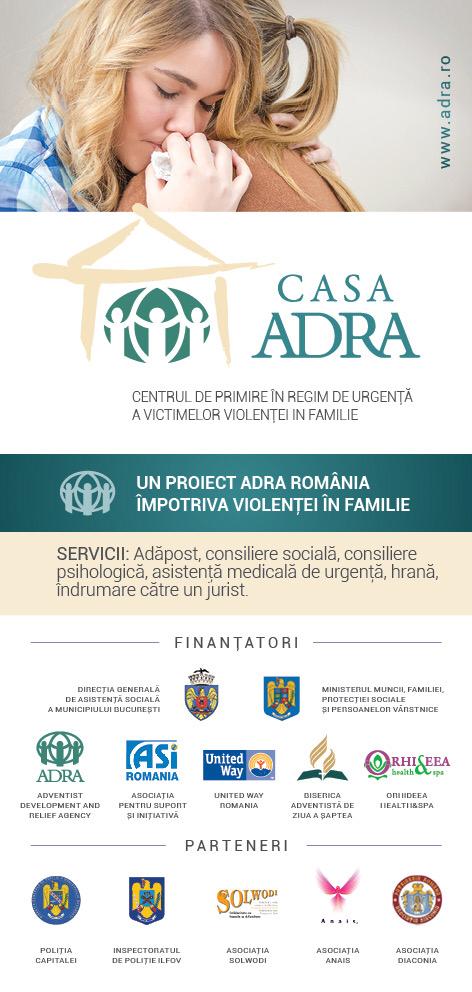 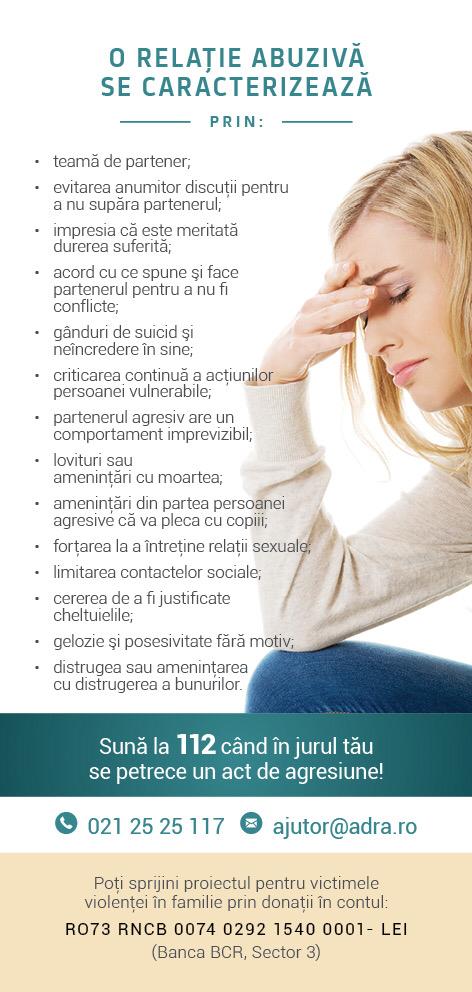 